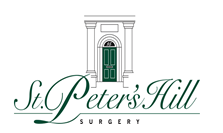 Patient Participation Group MeetingFriday 24th August, 1:30pmThe Boardroom, St Peters Hill SurgeryNotes of MeetingIn attendanceKenneth RankinMargaret HunterSarah Jackson1)   KR welcomed people to the meeting. 2)   KR provided feedback of the meetings attended at the NHS STP (sustainable transformation programme) and Patient Council meeting.NHS STP MeetingHeld in Grantham and very well attended by around 80 members of the public.The meeting was well structured and supported by around 12 NHS transformation team members the meeting was based on syndicate groups focusing on specific areas of service delivery.General Surgery - Main aim of STP to protect both emergency surgical procedures and planned procedures avoiding cancellations of planned procedures.The briefing offered no specific resource or logistics statistics supporting the plan.Haematology/oncology – Main aim of the plan is to concentrate resource at Lincoln strengthening the care centre.Adult Mental Health – Briefing focused on supporting care in the home and the launch of a pilot scheme providing more home care resource.Overall the meeting was well structured and well attended however no real specific data and method statement of how transformation will be supported and how benefits of can be measured.Patient Council meetingMinutes of meeting forwarded to PPG members.3) The idea of holding another fundraising event around Christmas time was discussed. SJ to speak with Catherine, Practice Manager regarding formalities of this. Do we need to register if we are taking public money? Group members also agreed that it might be a good idea for Catherine to attend the next meeting.4) The group agreed that it was important to try and drive more patient interest in the PPG as numbers have dropped off. The ideal group size would be 5-6 members. SJ to promote the group in house.Next meeting Friday 23rd November 2018 at 1:30pm 